Wniosek o wpis do rejestru działalności regulowanej w zakresie odbierania odpadów komunalnych od właścicieli nieruchomości 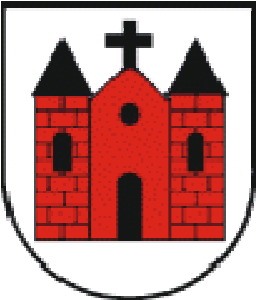                                                                                                    Sierpc, dnia ……………….                                                                                                                             ……………………………..  ……………………………..      /Dane adresowe firmy/                                                    BURMISTRZ MIASTA SIERPCA Wniosek o wpis do rejestru działalności regulowanej w zakresie odbierania odpadów komunalnych od właścicieli nieruchomości Firma, oznaczenie siedziby i adres albo imię, nazwisko i adres przedsiębiorcy:  …………………………………………………………………………………………………………………….. …………………………………………………………………………………………………………………….. ……………………………………………………………………………………………………………………. Numer identyfikacji podatkowej(NIP):  …………………………………………………………………………………………………..  Określenie rodzaju odbieranych odpadów komunalnych (według Rozporządzenia Ministra  Środowiska z 9 grudnia 2014r. w/s katalogu odpadów – Dz.U. z 2014, poz. 1923):  Do wniosku załączam:  dowód uiszczenia opłaty skarbowej zgodnie z załącznikiem do ustawy z dnia 16 listopada  2006r o opłacie skarbowej Dz.U. z 2015r  poz. 783 ze zm. (opłata nie dotyczy podmiotu, który na dzień 01.01.2012r. posiada zezwolenie na odbieranie odpadów komunalnych od właścicieli nieruchomości),  oryginał oświadczenia o spełnieniu warunków wymaganych do wykonywania  działalności w zakresie odbierania odpadów komunalnych od właścicieli nieruchomości.                               …...……………………………….………………………             /podpis i pieczątka wnioskodawcy/ L.p.   Kod odpadu   Rodzaj odpadu  1.  2.  3.  